Дистанционное обучение 20.04. – 24.04.202020.04.20 гРусский языкТема: План текста.Ст. 98 рубрика «Обрати внимание» прочитать, упр. 3(разобрать устно), упр.  4 (запись в тетрадь)МатематикаТема: Составление числовых выражений.Ст. 102  № 9, 16 (запись в тетрадь), ст. 51 № 2, 3, 5 (в тетради)ИЗОТема: Симметрия в природе и искусстве.  Нарисовать  бабочку.21.04.20 гОкружающий  мирТема: Птицы – жители водоема.Ст. 96-104 читать.МатематикаТема: Угол. Прямой уголСт. 105 рубрика «Обрати внимание» № 2, 3, 4, 7 (устно), ст. 53 № 1, 2,3, 4 (в тетради)Русский языкТема: Учимся составлять план текста.Ст. 100 упр. 1(устно), упр.2 (запись в тетрадь), записать и выучить словарное слово.Литературное чтениеТема: Внеклассное чтение. Рассказы и сказки о труде. В. Голявкин «Сорняк»Ст. 82 читать, отвечать на вопросы. Проверка навыков чтения.22.04.20 гРусский языкТема: Фразеологизмы.   ст. 102 рубрика «Давай подумаем», работа над правилом,  рубрика «Из истории языка»Упр.1.( устно), работа над правилом, упр. 2, 3(запись в тетрадь), рубрика «Давай подумаем», работа над правилом,  упр. 5(запись в тетрадь), записать и выучить словарное слово.МатематикаТема: Угол. Прямой уголст. 109 № 12,13, 15(запись в тетрадь)Литературное чтениеВнеклассное чтение. Рассказы и сказки о труде. Словенская народная сказка «Три сына»Ст. 82-83 читать, отвечать на вопросы.23.04.20 гРусский языкТема: Составляем текст по плану.Ст. 108 записать и выучить словарные слова, упр. 1 (устно), упр. 2(запись в тетрадь)МатематикаТема: Прямоугольник. Квадрат.ст. 111 рубрика «Обсудим вместе», «Обрати внимание» ст. 111 № 2, 3,5 (устно), (запись в тетрадь), № 6, 16, 19 (устно), № 5, 6, 8(запись в тетрадь).Литературное чтениеТема: Внеклассное чтение. Рассказы и сказки о труде.Ст. 83 выбрать любое произведение из списка и прочитать.ТехнологияТема: В воздухе и в космосе.  В водной стихии. Приложение 1, 2 ( распечатать любой по выбору шаблон, раскрасить, вырезать и сделать аппликацию)24.04.20 гРусский языкТема: Учимся писать письма по плану.ст. 109  упр. 2, 3(запись в тетрадь), записать и выучить словарное слово.Литературное чтениеТема: Обобщение по  теме «Мы трудимся»Проверка навыков чтения. Ст. 81 ответить на вопросы, нарисовать рисунок на тему: « Будущая профессия»Окружающий  мирТема: Обитатели  солёных водоёмов.Ст. 105-108 читать, рисунок любого обитателя.МузыкаВыучить песню «Катюша» (муз. и сл. М. В. Исаковский и М. И. Блантер)Немецкий языкТема: Мы играем и поемУчебник: стр.49 слова  в словарь, упр.3 читать, выписать по 2 предложения и перевести ихТема: А все ли мы успели повторить?Учебник: стр.54 диалог читать вслух, стр.51 слова в словарьФизическая культураРЭШ. 21.04. Урок 13. Закрепление навыков метания. 22.04. Урок 14.  Развитие силовых способностей. 23.04. Урок 15. Развитие выносливости. Приложение 1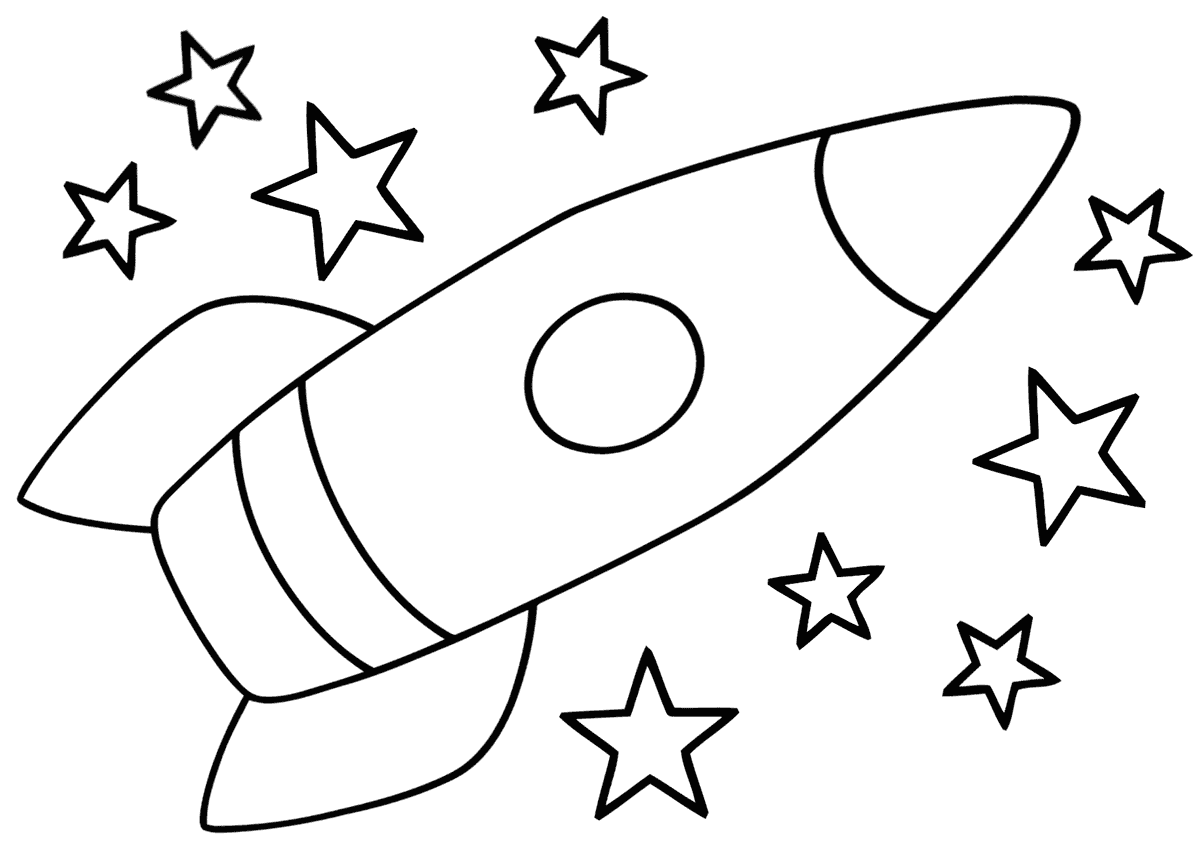 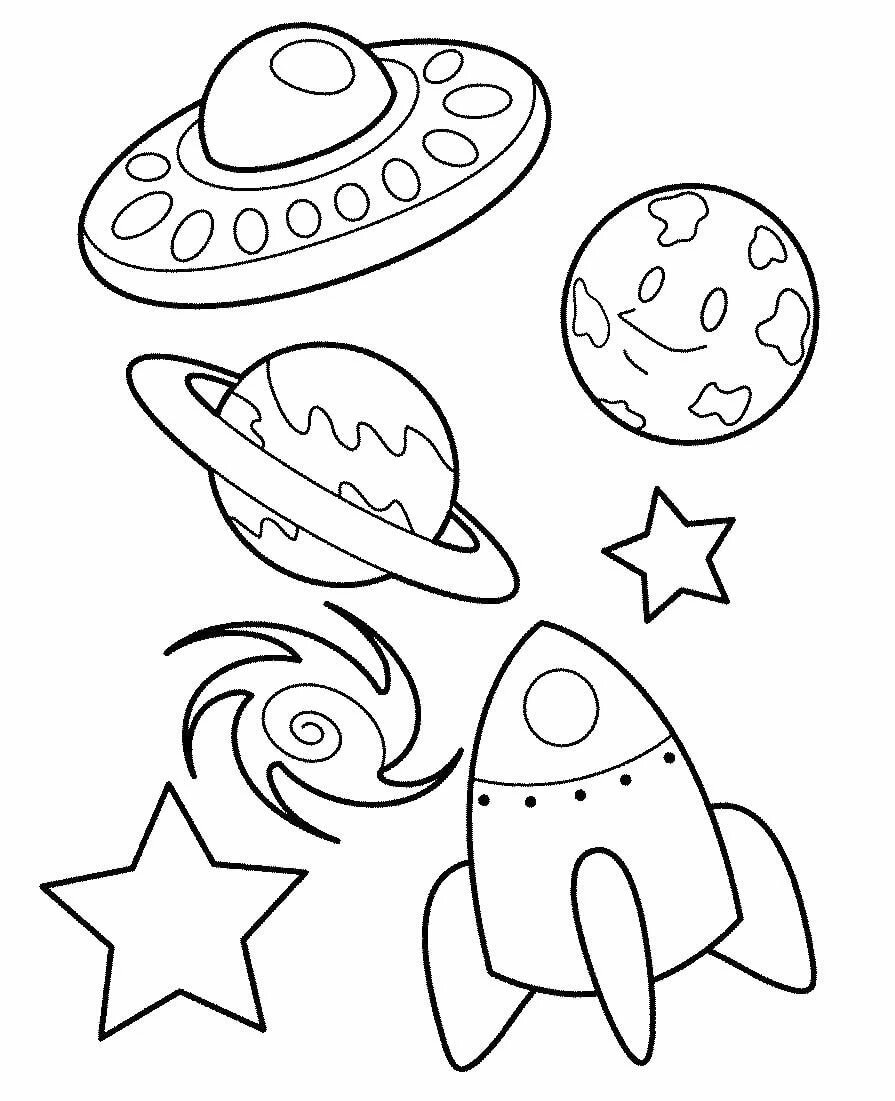 Приложение 2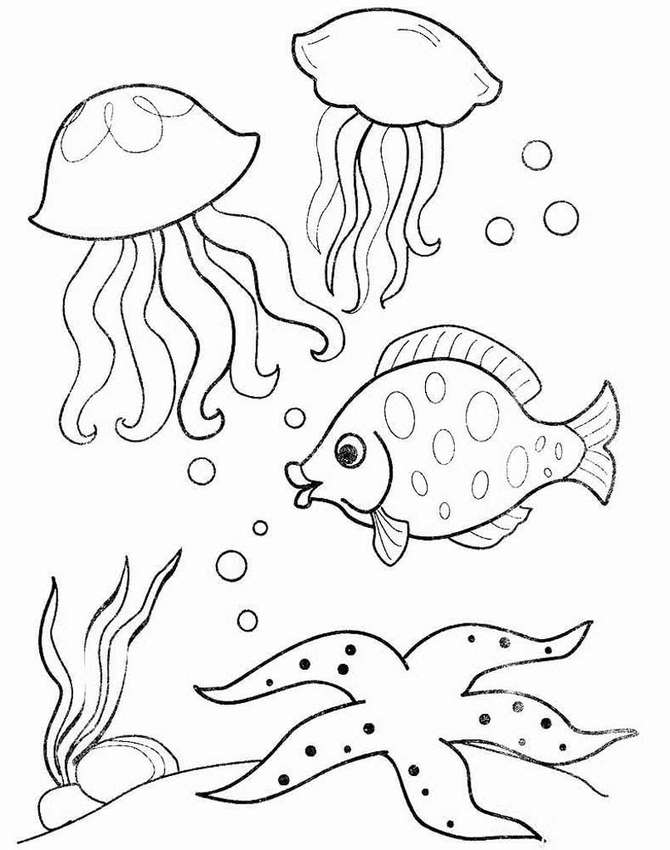 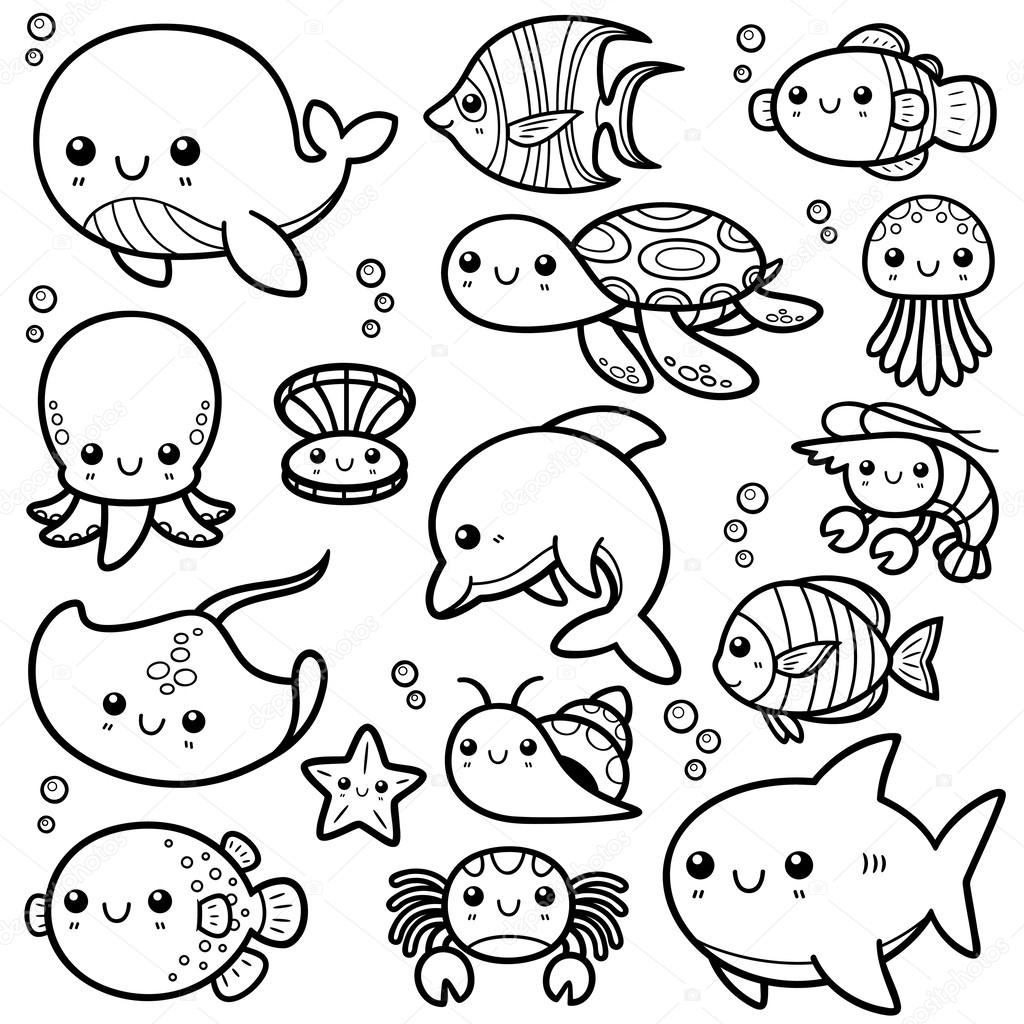 